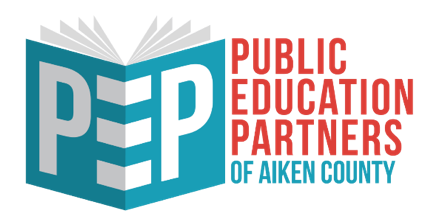 CATEGORY (Please Check One) 			A) Up to $250				B) Up to $500   		Project Title: Teacher name(s):       Subject/Grade:School:  E-mail address: Number of students impacted:Please adhere to the following guidelines:     Appropriate category checked				Cover sheet completed     Applications submitted by due date 			Budget is completed     Applications and additional pages are single-sided                 Does not mention teacher or school name within applicationIf the amount requested is less than the total cost of the final project, please describe how the additional funds will be raised.Submit completed application electronically before December 18, 2020 to:  Public Education Partnerspepedaiken@gmail.comPublic Education Partners2020 Classroom Innovation Grant ApplicationPlease type or print neatly on the two project pages only (do not attach additional pages).   * Please refrain from including distinguishing characteristics such as school/teacher names to help us maintain objectivity during the grant review process. Project Title:Grade Level(s): 					               Number of Students Impacted:Grant Category (Please Check One): 		A) Up to $250			B) Up to $500		Project Summary:Describe the project you want to implement or expand. Please make sure your summary addresses the following questions:- How is the project innovative? - How will the project enhance instructional practice? - How will the project inspire and engage students?  Project Purpose:List the learning objectives of the project. Please include a summary of the results/improvements anticipated.  Evaluation:How will these results be measured?Additional Information:Please include any additional information you would like the reviewers to know about this project.Public Education Partners2020 Classroom Innovation Grant ApplicationPlease type or print neatly on the two project pages only (do not attach additional pages).   * Please refrain from including distinguishing characteristics such as school/teacher names to help us maintain objectivity during the grant review process. Project Budget:Item						Supplier (Provide link, if possible)				Estimated CostProject Total:Project Signatures (Can be electronic signatures):Signature(s) of Applicant(s): 				Approved for submission to Public Education Partners:_______________________________________________Signature of PrincipalSubmit completed application electronically before December 18, 2020 to:Public Education Partnerspepedaiken@gmail.com